ВОЗРАСТНЫЕ ОСОБЕННОСТИ РАЗВИТИЯ ДЕТЕЙ 6 – 7 ЛЕТ В жизни ребенка, нет больше ни одного момента, когда бы так резко и кардинально менялась его жизнь, как при поступлении в школу.  Провожая малыша в первый класс, родители почему-то думают, что он автоматически переходит в другую возрастную категорию. В одной известной песенке поется «называли тебя дошколенком, а теперь первоклашкой зовут». Потребуется не один день и даже не одна неделя, прежде чем ребенок поймет, что такое быть школьником. И от поведения родителей во многом зависит, к каким выводам он придет. Знание основных возрастных особенностей детей 6-7 лет позволит не только трезво оценить уровень готовности ребенка к школьному обучению, но и соотнести его реальные умения с его потенциальными возможностями. Каковы же они – наши будущие первоклассники? Вот некоторые умения и особенности развития детей 6-7 летнего возраста. Направления развития, умения и особенности развития 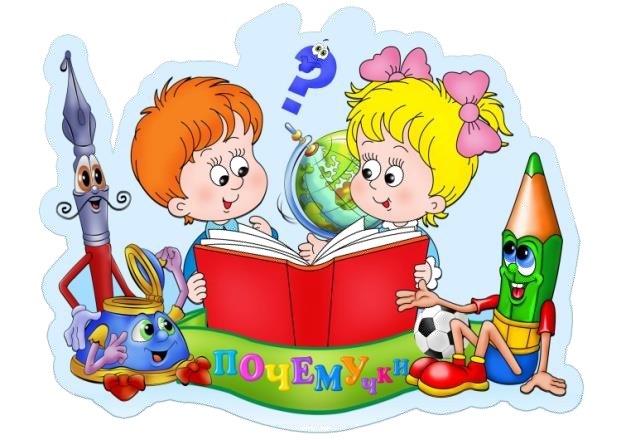 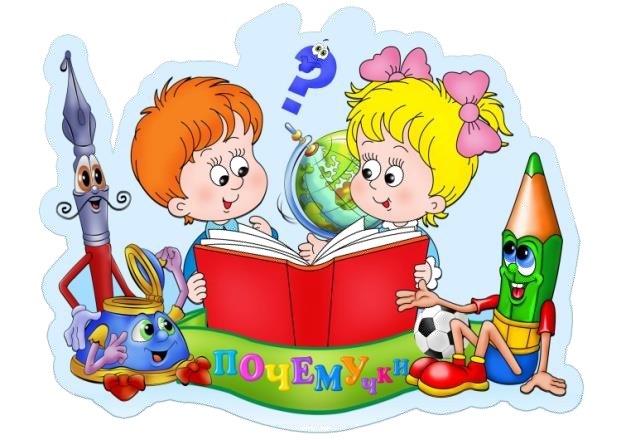 Социальное развитие умеют общаться со сверстниками взрослыми; знают основные правила общения; хорошо ориентируются не только в знакомой, но и в незнакомой обстановке; способны управлять своим поведением (знают границы дозволенного, но нередко экспериментируют, проверяя, нельзя ли расширить эти границы); стремятся быть хорошими, первыми, очень огорчаются при неудаче; тонко реагируют на изменение отношения, настроения взрослых. Организация деятельности способны воспринимать инструкцию и по ней выполнять задание, но даже если поставлены цель и четкая задача действий, то они все еще нуждаются в организующей помощи; могут планировать свою деятельность, а не действовать хаотично, методом проб и ошибок;  способны сосредоточенно, без отвлечения работать по инструкции 10-15 минут, затем им требуется небольшой отдых или изменение вида деятельности; способны оценить в общем качество своей работы, при этом ориентированы на положительную оценку и нуждаются в ней; способны самостоятельно исправить ошибки и вносить коррекцию по ходу деятельности. Речевое развитие способны правильно произносить все звуки родного языка и к простейшему звуковому анализу слов; обладают хорошим словарным запасом (3,5 – 7 тысяч слов); грамматически правильно строят предложения; умеют самостоятельно пересказать знакомую сказку или составить рассказ по картинкам и любят это делать; свободно общаются со взрослыми и сверстниками (отвечают на вопросы, задают вопросы, умеют выражать свою мысль); способны передавать интонацией различные чувства, речь богата интонационно; способны использовать все союзы и приставки, обобщающие слова, придаточные предложения. Интеллектуальное развитие способны к систематизации, классификации и группировке процессов, явлений, предметов, к анализу причинно-следственных связей; 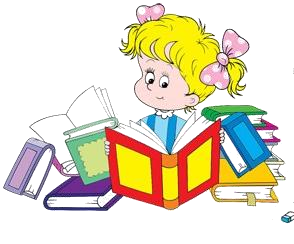 проявляют самостоятельный интерес к животным, к природным объектам и явлениям, наблюдательны, задают много вопросов; с удовольствием воспринимают любую новую информацию; имеют элементарный запас сведений и знаний об окружающем мире, быте, жизни. Развитие внимания способны к произвольному вниманию, однако устойчивость его еще не велика (10—15 минут) и зависит от условий и индивидуальных особенностей ребенка. Развитие памяти и объема внимания количество одновременно воспринимаемых объектов не велико (1 – 2);преобладает 	непроизвольная память, продуктивность непроизвольной памяти резко повышается при активном восприятии; дети способны к произвольному запоминанию; умеют принять и самостоятельно поставить задачу, и проконтролировать ее выполнение при запоминании как наглядного, так и словесного материала;значительно легче запоминают наглядные образы, чем словесные рассуждения; способны овладеть приемами логического запоминания; не способны быстро и четко переключать внимание с одного объекта, вида деятельности и т. п. на другой. Развитие мышления наиболее характерно наглядно-образное и действенно-образное мышление;доступна логическая форма мышления. Зрительно-пространственное восприятие способны различать расположение фигур, деталей в пространстве и на плоскости (над — под, на — за, перед — возле, сверху — внизу, справа — слева и т. п); способны определять и различать простые геометрические фигуры (круг, овал, квадрат, ромб ит. п.); способны различать и выделять буквы и цифры, написанные разным шрифтом; способны мысленно находить часть от целой фигуры, достраивать фигуры по схеме, конструировать фигуры (конструкции) из деталей. Зрительно-моторные координации способны срисовывать простые геометрические фигуры, пересекающиеся линии, буквы, цифры с соблюдением размеров, пропорций, соотношения штрихов. Однако, здесь еще много индивидуального, что удается одному ребенку, может вызвать трудности у другого. Слухо - моторная координация способны различать и воспроизводить несложный ритмический рисунок; способны выполнять под музыку ритмичные(танцевальные) движения; Развитие движений дети уверенно владеют элементами техники всех бытовых движений; способны   к самостоятельным, точным, ловким движениям, производимым под музыку в группе детей; способны освоить и правильно реализовать сложно координированные действия при ходьбе на лыжах, катании на коньках, велосипеде и т. п.; способны выполнять сложно координированные гимнастические упражнения; способны к координированным движениям пальцев, кисти руки при  выполнении бытовых действий, при работе с конструктором, мозаикой, при вязании и т. п.;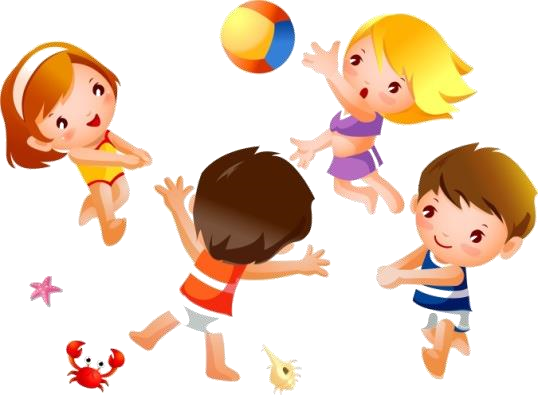 способны к выполнению простых графических движений (вертикальных, горизонтальных линий, овалов, кругов и т. п.);способны овладеть игрой на различных музыкальных инструментах. Личностное развитие, самосознание, самооценка способны осознавать свое положение в системе отношений со взрослыми и сверстниками;стремятся соответствовать требованиям взрослых, стремятся к достижениям в тех видах деятельности, которые они выполняют. Мотивы поведения интерес к новым видам деятельности; интерес к миру взрослых, стремление быть похожим на них; проявляют познавательные интересы; устанавливают и сохраняют положительные взаимоотношения со взрослыми и сверстниками. Произвольность  способны к волевой регуляции поведения;  способны проявить настойчивость, преодолевать трудности.  В различных сферах шестилетки развиты неодинаково и требовать от ребенка соответствовать собственным представлениям, по меньшей мере, неосмотрительно. Кроме того, у каждого ребенка свой собственный индивидуальный темп деятельности и развития и то, что удается у сына друзей, совсем не обязательно будет получаться у вашей дочери.  Почему-то почти все родители уверены, что их ребенок в школе будет отличником. Когда оказывается, что малыш почему-то не справляется со школьными требованиями, многие папы и мамы чувствуют себя разочарованными и обманутыми в своих ожиданиях. На детскую головку обрушивается град упреков: неусидчивый, не стараешься, грязнуля, растяпа... Но ведь не только родители, но и сам малыш предполагал, что будет хорошо учиться. Он и сам недоумевает, почему у него ничего не получается, а тут самые близкие люди, на поддержку которых он рассчитывает, ругают и наказывают. У ребенка может сложиться впечатление, что его перестали любить.  Отношение родителей ни в коей мере не должно изменяться в связи с успехами или неудачами ребенка, более того, родители должны пытаться подчеркнуть временный характер этих неудач и показать ребенку, что он по-прежнему, несмотря ни на что, остается любимым.  В ваших силах внушить малышу волю к победе. Не обзывайте малыша смешным прозвищем, если он что-то плохо делает (например, «курица криволапая»), чтобы избежать вашей насмешки ребенок вообще перестанет писать или смирится со своим прозвищем и не захочет научиться красиво писать. Почаще хвалите малыша за любую победу и не акцентируйте внимание на неудачах.  В первый школьный год проблемы возникают практически у всех детей: детсадовских и «домашних», хорошо подготовленных к школе и едва читающих, бойких и застенчивых, усидчивых и непосед. Поэтому будьте бдительны, замечайте любые изменения в поведении, настроении, состоянии здоровья малыша и решайте все проблемы как можно быстрее.  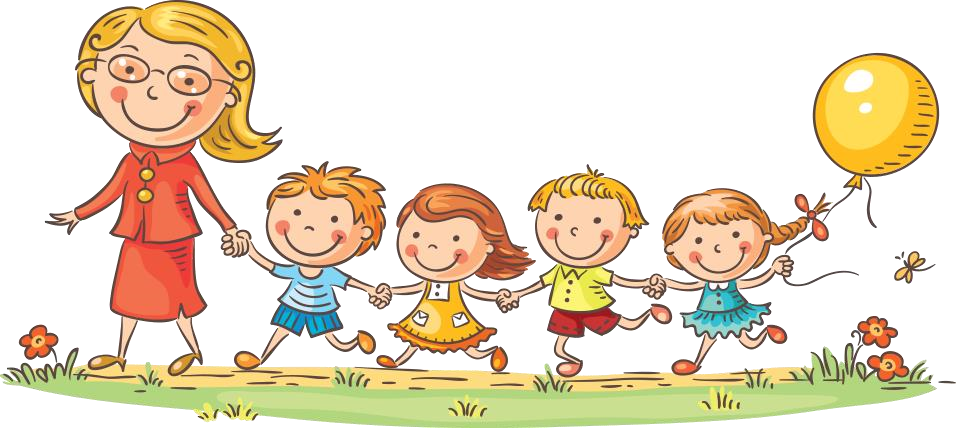 